Publicado en Barcelona el 16/03/2016 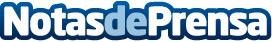 El 89% de los usuarios cambiaría de compañía en caso de recibir una mala atención al clienteUn 82% de la población contactó con algún servicio de atención al cliente en el último año. Inmediatez y personalización, factores clave para los usuarios de los servicios de atención al cliente en España
Datos de contacto:Ana BanquerDirectora de Comunicación Líderes en Servicio932058580Nota de prensa publicada en: https://www.notasdeprensa.es/el-89-de-los-usuarios-cambiaria-de-compania-en Categorias: Franquicias Marketing Seguros Consumo Otras Industrias http://www.notasdeprensa.es